   桃園市進出口商業同業公會 函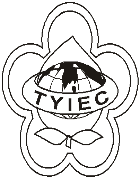          Taoyuan Importers & Exporters Chamber of Commerce桃園市桃園區春日路1235之2號3F           TEL:886-3-316-4346   886-3-325-3781   FAX:886-3-355-9651                ie325@ms19.hinet.net     www.taoyuanproduct.org	受 文 者：各相關會員發文日期：中華民國109年7月6日發文字號：桃貿豐字第20191號附    件：主    旨：轉知社團法人中華民國學名藥協會舉辦化粧品業者法          規說明會，並提供化妝品業者GMP法規技術諮詢，詳如說明，請查照。   說    明：一、依據桃園市政府衛生局中華民國109年7月6日桃   衛藥字第1090077091號函辦理。         二、旨揭單位承接衛生福利部食品藥物管理署委託辦理「109年度推動化妝品製造品質提升計畫」，舉辦化妝品業者法規說明會，邀請食藥署宣導政策及化妝品GMP專家說明會。       三、化妝品業者法規說明會活動資訊:            (ㄧ)日期及地點:             1.中區:109年7月23(星期四)，上午9時至12時，國立中興                                                          大學社館大樓B1大演講廳(台中市南區興大路145號)             2.北區:109年7月30日(星期四)，上午9時至12時，國立台   灣大學霖澤館國際會議廳(臺北市大安區羅斯福路四段1號，近辛亥路三段及復興南路二段交叉口)。             3.南區:109年7月31日(星期五)，下午1時30分至4時30                分，高雄國際會議中心603會議室(高雄市鹽埕區中正四路274              號6樓)。            (二)議題:                1.化妝品GMP政策宣導。                2.化妝品GMP政策說明。            (三)主持人:中國醫藥大學藥用化妝品學系-溫國慶榮譽教授。            (四)報名事項:詳細資訊以社團法人中華民國學名藥協會官網                 (http://www.tgpa.org.tw/)公告為準。                1.報名名額:每公司/廠限額1人，可後補1人，且北、中、南區各200人或場地座位額為止(化妝品製造場為優先錄取)。            2.報名方式:採線上報名，請至社團法人中華民國學名藥協會官網「活動與報名消息」本次化妝品業者法規說明會活動網頁，填寫報名系統。            3.報名期間:109年7月6日上午10時起至7月15日下午5時或各場次額滿提前終止報名。       四、本計畫提供化妝品GMP法規技術諮詢，針對業者提問由專家提供專業與建議與回復，詳細資訊請至社團法人中華民國學名藥協會官網「化妝品GMP專區」查詢。理事長  簡 文 豐